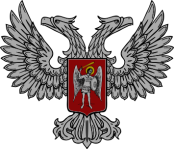 АДМИНИСТРАЦИЯ ГОРОДА ГОРЛОВКАРАСПОРЯЖЕНИЕ   главы администрации20  марта  2018 г.             	                                                     № 253-р                                     г. ГорловкаО создании Рабочей группы администрациигорода Горловка по организации учета детей школьного возрастагорода Горловка в 2018 годуС целью координации работы по учету детей школьного возраста города Горловка в 2018 году, на основании статьи 36 Конституции Донецкой Народной Республики, подпунктов 12, 13 статьи 7 Закона Донецкой Народной Республики «Об образовании», пунктов 2, 3 Порядка учета детей возраста от 6 до 18 лет, проживающих на территории муниципального образования, за которым закреплена муниципальная общеобразовательная организация, утверждённого Постановлением Совета Министров Донецкой Народной Республики от 15 июня 2017 года № 7-14, руководствуясь пунктом 2.4. раздела 2, пунктом 3.6 раздела 3, пунктом 4.1. раздела 4 Положения об администрации города Горловка, утвержденного распоряжением главы администрации города Горловка от 13 февраля 2015 года № 1-р,1. Создать Рабочую группу администрации города Горловка по организации учета детей школьного возраста города Горловка в 2018 году и утвердить её состав (прилагается).2. Считать утратившим силу распоряжение главы администрации города Горловка от 20 марта 2017 года № 195–р «О создании Рабочей группы администрации города Горловка по организации учета детей и подростков школьного возраста города Горловка в 2017 году».3. Настоящее распоряжение подлежит опубликованию на официальном сайте города Горловка.4. Координацию работы по выполнению данного распоряжения возложить на Управление образования администрации города Горловка (Полубан), контроль – на заместителя главы администрации города Горловка Жукову В.В.И.о. главы администрации	администрации города Горловка	И.С. Приходько	